ROTINA DO TRABALHO PEDAGÓGICO PARA SER REALIZADA EM CASA (BII-A) - Profª Lídia> Data: 17/08 a 21/08 de 2020Creche Municipal “Maria Silveira Mattos”Não esqueçam de registrar as atividades com fotos ou vídeos e mandar para a professora.SEGUNDA-FEIRATERÇA-FEIRAQUARTA-FEIRAQUINTA-FEIRASEXTA-FEIRA***BERÇÁRIO II-A*Hora da história: Pirulito Que Bate Bate - Galinha Pintadinha DVD 3https://youtu.be/e7IvSwIuDMM (O link será disponibilizado no grupo)Folclore- Cultura Popular Brasileira* Brinquedos e Brincadeiras Objetivo e Desenvolvimento-Objetivo desta atividade é trabalhar traços (dedinhos), cores (com a tinta ou lápis) e formas (formato do dedo do bebê no papel).-Vamos precisar de papel e um palito de picolé.- Corte um círculo no papel, cole no palito, molhe a ponta do dedo da criança na tinta e faça bolinhas no pirulito. Se não tiver tinta guache, a criança pode pintar com giz de cera ou lápis de cor.- Dê para o bebê brincar enquanto ouve a música proposta.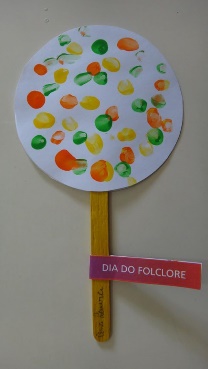 *** BERÇÁRIO II-A*Palavra Cantada | Planta Bambolê (https://youtu.be/AzLUrmhBJkAO link será disponibilizado no grupo)  *Musicalização com garrafinha.Objetivo e Desenvolvimento-Esta atividade desenvolve a escuta e apreciação de diferentes sons.- Vamos precisar de uma garrafinha de plástico, pode ser de refrigerante, de suco, etc., vamos precisar também de um pouco de grãos (pode ser milho, arroz ou feijão).- O   bebê deve colocar o feijão dento da garrafinha, depois tampe a garrafinha chacoalhe para que ela perceba que faz barulho. - Dê para ela fazer barulho enquanto assiste ao vídeo sugerido para hoje.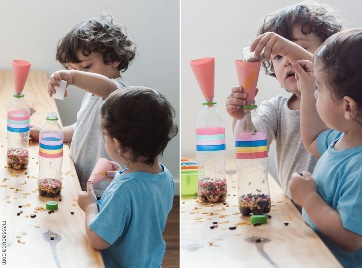 *** BERÇÁRIO II-A**Música: Mundo Bita - Natureza Sempre Se Transformahttps://youtu.be/ntReWqrlYbE (O link será disponibilizado no grupo)* Pegar o brinquedoObjetivo e Desenvolvimento-Esta atividade tem o objetivo de trabalhar o corpo, gestos e movimentos.- Para essa atividade vamos precisar de uma corda, um barbante ou um tecido, um brinquedo que a criança goste.- Amarre o brinquedo na ponta da corda, puxe para que o bebê, tente pegar o brinquedo.*** BERÇÁRIO II-A*Música: O sapo não lava o pé (Vídeo gravado pela professora Lídia)(O link será disponibilizado no grupo)*** BERÇÁRIO II-AHora da história: Música infantil interativa: Os Sons dos Animais: O Baú da Camilinha https://youtu.be/rq5rIqUqyeU (O link será disponibilizado no grupo)* Imitando os animaisObjetivo e Desenvolvimento-Esta atividade trabalha a linguagem oral.- Vamos imitar os animais, colocar o vídeo para o bebê e imitar os animais junto com ele, depois deixe que ele imite sozinho.